 Graphic Design Occupations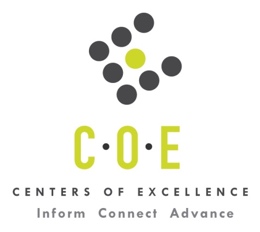 Labor Market Information ReportChabot CollegePrepared by the San Francisco Bay Center of Excellence for Labor Market ResearchMarch 2019RecommendationBased on all available data, there appears to be a significant undersupply of Graphic Design workers compared to the demand for this cluster of occupations in the Bay region and in the East Bay sub-region (Alameda and Contra Costa Counties.) There is a projected annual gap of about 2,824 students in the Bay region and 587 students in the East Bay Sub-Region.This report also provides student outcomes data on employment and earnings for programs on TOP 0614.00 - Digital Media in the state and region. It is recommended that these data be reviewed to better understand how outcomes for students taking courses on this TOP code compare to potentially similar programs at colleges in the state and region, as well as to outcomes across all CTE programs at Chabot College and in the region. IntroductionThis report profiles Graphic Design Occupations in the 12 county Bay region and in the East Bay sub-region for a proposed new program at Chabot College. Occupational DemandTable 1. Employment Outlook for Graphic Design Occupations in Bay RegionSource: EMSI 2019.1Bay Region includes Alameda, Contra Costa, Marin, Monterey, Napa, San Benito, San Francisco, San Mateo, Santa Clara, Santa Cruz, Solano and Sonoma CountiesTable 2. Employment Outlook for Graphic Design Occupations in East Bay Sub-RegionSource: EMSI 2019.1East Bay Sub-Region includes Alameda and Contra Costa CountiesJob Postings in Bay Region and East Bay Sub-RegionTable 3. Number of Job Postings by Occupation for latest 12 months (March 2018 - Feb 2019)Source: Burning GlassTable 4. Top Job Titles for Graphic Design Occupations for latest 12 months (March 2018 - Feb 2019)Source: Burning GlassIndustry ConcentrationTable 5. Industries hiring Graphic Design Workers in Bay RegionSource: EMSI 2019.1Table 6. Top Employers Posting Graphic Design Occupations in Bay Region and East Bay Sub-Region (March 2018 - Feb 2019)Source: Burning GlassEducational SupplyThere are seven colleges in the Bay Region issuing 81 awards on average annually (last 3 years) on TOP 0614.00 - Digital Media.  Las Positas College is the only college in the East Bay Sub-Region issuing awards on this TOP code, issuing 7 awards on average annually (last 3 years).  Table 7. Awards on TOP 0614.00 - Digital Media in the Bay RegionSource: IPEDS, Data Mart and LaunchboardNOTE: Headcount of students who took one or more courses is for 2016-17. The annual average for awards is 2014-17 unless there are only awards in 2016-17. The annual average for other postsecondary is for 2013-16.Gap AnalysisBased on the data included in this report, there is a large labor market gap in the Bay region with 2,905 annual openings for the Graphic Design occupational cluster and 81 annual (3-year average) awards for an annual undersupply of 2,824 students. In the East Bay Sub-Region, there is also a gap with 594 annual openings and 7 annual (3-year average) awards for an annual undersupply of 587 students.Student OutcomesTable 8. Four Employment Outcomes Metrics for Students Who Took Courses on TOP 0614.00 - Digital MediaSource: Launchboard Pipeline (version available on 3/8/19)Skills and EducationTable 9. Top Skills for Graphic Design Occupations in Bay Region (March 2018 - Feb 2019)Source: Burning GlassTable 10. Education Requirements for Graphic Design Occupations in Bay Region Note: 54% of records have been excluded because they do not include a degree level. As a result, the chart below may not be representative of the full sample.Source: Burning GlassMethodologyOccupations for this report were identified by use of skills listed in O*Net descriptions and job descriptions in Burning Glass. Labor demand data is sourced from Economic Modeling Specialists International (EMSI) occupation data and Burning Glass job postings data. Educational supply and student outcomes data is retrieved from multiple sources, including CTE Launchboard and CCCCO Data Mart.SourcesO*Net OnlineLabor Insight/Jobs (Burning Glass) Economic Modeling Specialists International (EMSI)  CTE LaunchBoard www.calpassplus.org/Launchboard/ Statewide CTE Outcomes SurveyEmployment Development Department Unemployment Insurance DatasetLiving Insight Center for Community Economic DevelopmentChancellor’s Office MIS systemContactsFor more information, please contact:Doreen O’Donovan, Data Research Analyst, for Bay Area Community College Consortium (BACCC) and Centers of Excellence (CoE), doreen@baccc.net or (831) 479-6481John Carrese, Director, San Francisco Bay Center of Excellence for Labor Market Research, jcarrese@ccsf.edu or (415) 267-6544Graphic Designers (SOC 27-1024): Design or create graphics to meet specific commercial or promotional needs, such as packaging, displays, or logos.  May use a variety of mediums to achieve artistic or decorative effects.Entry-Level Educational Requirement: Bachelor's degreeTraining Requirement: NonePercentage of Community College Award Holders or Some Postsecondary Coursework: 29%Web Developers (SOC 15-1134): Design, create, and modify Web sites.  Analyze user needs to implement Web site content, graphics, performance, and capacity.  May integrate Web sites with other computer applications.  May convert written, graphic, audio, and video components to compatible Web formats by using software designed to facilitate the creation of Web and multimedia content.  Excludes “Multimedia Artists and Animators” (27-1014).Entry-Level Educational Requirement: Associate's degreeTraining Requirement: NonePercentage of Community College Award Holders or Some Postsecondary Coursework: 25%Multimedia Artists and Animators (SOC 27-1014): Create special effects, animation, or other visual images using film, video, computers, or other electronic tools and media for use in products or creations, such as computer games, movies, music videos, and commercials.Multimedia Artists and Animators (SOC 27-1014): Create special effects, animation, or other visual images using film, video, computers, or other electronic tools and media for use in products or creations, such as computer games, movies, music videos, and commercials.Entry-Level Educational Requirement: Bachelor's degreeEntry-Level Educational Requirement: Bachelor's degreeTraining Requirement: NoneTraining Requirement: NonePercentage of Community College Award Holders or Some Postsecondary Coursework: 27%Percentage of Community College Award Holders or Some Postsecondary Coursework: 27%Occupation 2017 Jobs2022 Jobs5-Yr Change5-Yr % Change5-Yr Open-ingsAverage Annual Open-ings10% Hourly WageMedian Hourly WageGraphic Designers12,79713,191393 3%6,4761,295$16.35 $23.65 Web Developers10,30612,2421,937 19%5,8021,160$20.83 $38.90 Multimedia Artists and Animators4,7305,028298 6%2,247449$13.65 $38.08 Total27,83330,4612,628 9%14,5262,905$17.55 $31.75 Occupation 2017 Jobs2022 Jobs5-Yr Change5-Yr % Change5-Yr Open-ingsAverage Annual Open-ings10% Hourly WageMedian Hourly WageGraphic Designers3,3423,39351 2%1,614323$15.79 $21.74 Web Developers2,1772,327150 7%951190$19.56 $28.48 Multimedia Artists and Animators90794639 4%40481$12.21 $31.02 TOTAL6,4266,666241 4%2,969594$16.56 $25.33 OccupationBay RegionEast Bay Web Developers25,2423,029 Graphic Designers4,022588 Multimedia Artists and Animators949117Total 30,213  3,734 Common TitleBayEast BayCommon TitleBayEast BayUser Experience (UX) Designer2,761228Engineer39010Front End Developer1,778208Ruby on Rails Developer38955Graphic Designer1,755300Senior Engineer34614Web Developer1,588313Web Engineer33930User Interface (UI) Developer1,480202Backend Engineer31616Software Development Engineer1,24285Senior Backend Engineer3167User Interface (UX)/User Experience (UX) Designer1,219224Java Developer30730Visual Designer1,06083Web Designer28366PHP Developer1,017364Front End Web Developer26237Front End Engineer61535Production Artist23744Interaction Designer51757Developer20334UX Researcher46723Web Applications Developer20044User Interface (UI) Designer45429Senior UI Engineer18417Senior Front End Engineer44920Back End Engineer18214Industry – 6 Digit NAICS (No. American Industry Classification) CodesJobs in Industry (2017)Jobs in Industry (2022)% Change (2017-22)% in Industry (2017)Internet Publishing and Broadcasting and Web Search Portals (519130)3,7133,91439%13.9%Custom Computer Programming Services (541511)3,0883,15613%11.2%Graphic Design Services (541430)2,5502,445 (12%)8.7%Interior Design Services (541410)2,0042,0277%7.2%Computer Systems Design Services (541512)1,8261,8087%6.4%Software Publishers (511210)1,2671,31821%4.7%Advertising Agencies (541810)585581 (2%)2.1%Data Processing, Hosting, and Related Services (518210)49954239%1.9%Corporate, Subsidiary, and Regional Managing Offices (551114)50252810%1.9%Motion Picture and Video Production (512110)529520 (3%)1.8%Other Computer Related Services (541519)48348914%1.7%Electronic Shopping and Mail-Order Houses (454110)46047524%1.7%Other Specialized Design Services (541490)44044911%1.6%Industrial Design Services (541420)4214226%1.5%Commercial Printing (except Screen and Books) (323111)375365 (19%)1.3%Administrative Management and General Management Consulting Services (541611)32033523%1.2%Independent Artists, Writers, and Performers (711510)345332 (10%)1.2%Public Relations Agencies (541820)2842811%1.0%EmployerBayEmployerBayEmployerEast BayCapital Markets Placement659Servicenow56Capital Markets Placement283Apple Inc.300Tranzeal, Inc56Microsoft Corporation41Google Inc.243Bayone Solutions55Scoop Technologies41Amazon153Gap Inc.55Workday, Inc35Facebook152Fast Forward Accelerate Good54Ellie Mae26Cisco Systems Incorporated145Workday, Inc54Tesla Motors25Scoop Technologies128Osi Engineering, Inc52Bio-Rad Laboratories23Microsoft Corporation117Infoobjects Inc49Ideahelix20Paypal105Revature48General Electric Company14Redolent, Inc101Stanford University45Revature14Walmart / Sam's89United States Technical Solutions45Kaiser Permanente13Sony Electronics Incorporated83Splunk43Logitech13IBM79Avesta Computer Services42Scrumlink, Inc13Williams-Sonoma79Intelliswift Software42VF Corporation13Adobe Systems77Sapvix42Veeva Systems12SAP71Splunk, Inc42Logic Soft Incorporated11eBay68Xoriant Incorporated41Tesla11JP Morgan Chase Company63Sis Systems Integration Solutions, Inc40Albertsons10Salesforce63Accenture39Dpp Tech, Inc10Vmware Incorporated62Alpha Net Consulting Llc39Matchpoint Solutions Incorporated10Coinbase61Gorilla Logic38Osisoft Incorporated10Oracle61Safeguard Scientifics Incorporated38Tailored Brands, Llc10CollegeSub-RegionHeadcountAssociatesCertificatesTotalBerkeley CityEast Bay317CabrilloSanta Cruz & Monterey4057916ChabotEast Bay153Diablo ValleyEast Bay827GavilanSilicon Valley14112HartnellSanta Cruz & Monterey172Las PositasEast Bayn/a617San FranciscoMid-Peninsula1672020San Jose CitySilicon Valley11112San MateoMid-Peninsula727131730SkylineMid-Peninsula72West ValleySilicon Valley59224Total Bay RegionTotal Bay Region 2,924  30  51  81 Total East Bay Sub-RegionTotal East Bay Sub-Region 1,297  6  1  7 2015-16Bay 
(All CTE Programs)Chabot College (All CTE Programs)State (0614.00)Bay (0614.00)East Bay (0614.00)Chabot College (0614.00)% Employed Four Quarters After Exit74%74%59%59%61%n/aMedian Quarterly Earnings Two Quarters After Exit$10,550$9,425$5,036$6,920$6,097$5,928Median % Change in Earnings46%71%51%35%51%n/a% of Students Earning a Living Wage63%60%35%38%35%n/aSkillPostingsSkillPostingsSkillPostingsJavaScript12,012UX Wireframes3,408Product Management2,405Adobe Photoshop5,926CSS3,304Unit Testing2,186Java5,201Python3,111E-Commerce2,156Web Application Development5,175Prototyping3,094Typesetting2,098HTML54,860jQuery3,087MySQL2,078Web Development4,424Adobe Illustrator3,054Object-Oriented Analysis and Design (OOAD)1,919Graphic Design4,160Adobe Acrobat2,925Syntactically Awesome Style Sheets (SASS)1,890React Javascript4,097Interaction Design2,902AJAX1,785Software Engineering4,092Web Site Design2,901Project Management1,696Visual Design3,925Adobe Creative Suite2,862JavaScript Object Notation (JSON)1,693AngularJS3,880Git2,740Ruby on Rails1,671Adobe Indesign3,676SQL2,552Bootstrapping1,662User Interface (UI) Design3,624Node.js2,541Scrum1,580Software Development3,560Hypertext Preprocessor (PHP)2,493Product Design1,577Front-end Development3,430User Research2,436Product Development1,573Education (minimum advertised)Latest 12 Mos. PostingsHigh school or vocational training228 (2%)Associate Degree142 (1%)Bachelor’s Degree or Higher13,520 (97%)